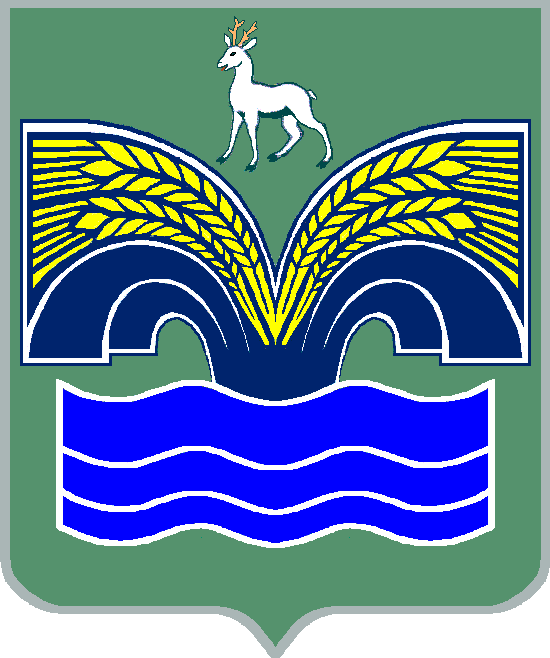 АДМИНИСТРАЦИЯСЕЛЬСКОГО ПОСЕЛЕНИЯ СВЕТЛОЕ ПОЛЕМУНИЦИПАЛЬНОГО РАЙОНА КРАСНОЯРСКИЙСАМАРСКОЙ ОБЛАСТИПОСТАНОВЛЕНИЕот 29 января 2020 года № 42Об утверждении реестра мест (площадок) накопления твердых коммунальных отходов, расположенных на территории сельского поселения Светлое Поле муниципального района Красноярский Самарской областиРуководствуясь Федеральным законом от 06.10.2003 № 131-ФЗ «Об общих принципах организации местного самоуправления в Российской Федерации», в соответствии с частью 2 статьи 8, частью 4 статьи 13.4 Федерального закона от 24.06.1998 № 89-ФЗ «Об отходах производства и потребления» Администрация сельского поселения Светлое Поле муниципального района Красноярский Самарской области ПОСТАНОВЛЯЕТ:Внести изменение в Постановление Администрации сельского поселения Светлое Поле муниципального района Красноярский Самарской области от 15.05.2019 г. № 65 «Об утверждении реестра мест (площадок) накопления твердых коммунальных отходов, расположенных на территории сельского поселения Светлое Поле муниципального района Красноярский Самарской области»- дополнить Реестр пунктами 15,16,17,18,19  следующего содержания (Приложение № 1, 2, 3, 4, 5):Опубликовать настоящее постановление в газете «Красноярский вестник» и разместить на официальном сайте Администрации муниципального района Красноярский Самарской области в разделе Поселения /Сельское поселение Светлое Поле/.3. Настоящее постановление вступает в силу со дня его официального опубликования.4. Контроль за исполнением настоящего постановления оставляю за собой.Глава сельского поселения Светлое Поле  муниципального районаКрасноярский Самарской области                                          И.А.Старков  Приложение к постановлению администрации сельского поселения Светлое Полемуниципального района Красноярский Самарской области от 29.01.2020 г. № 42                                                      Реестр мест (площадок) накопления твердых коммунальных отходов, расположенных на территории сельского поселения Светлое Поле муниципального района Красноярский Самарской областиПриложение № 1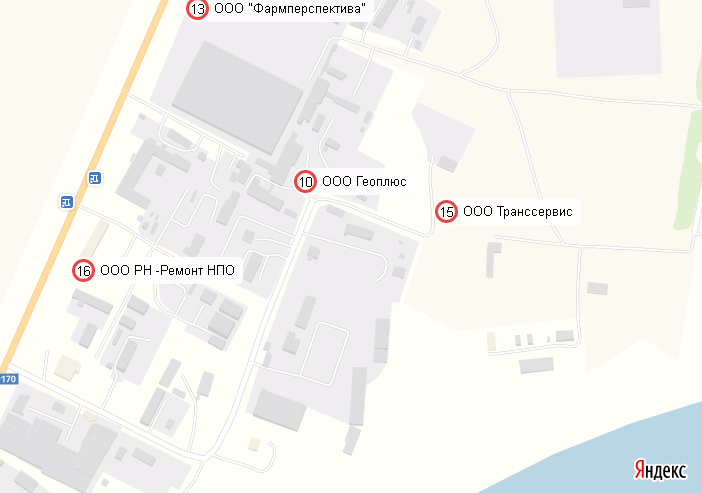 Географические координаты площадки накопления ТКО – 53.493946, 50.265658Приложение № 2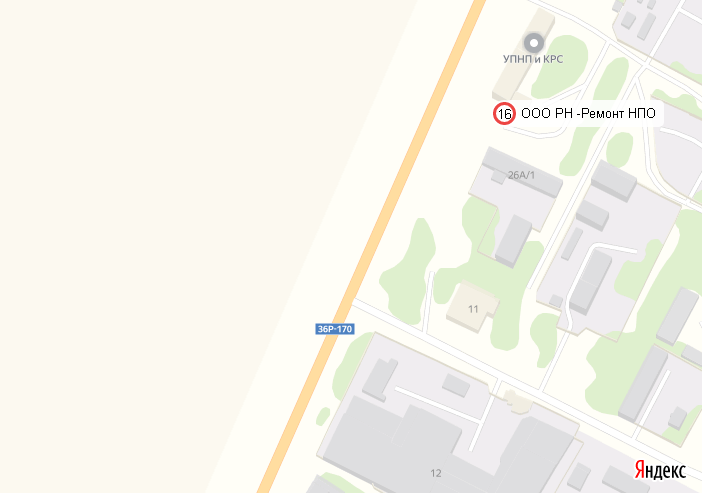 Географические координаты площадки накопления ТКО 53.492177,50.257820Приложение № 3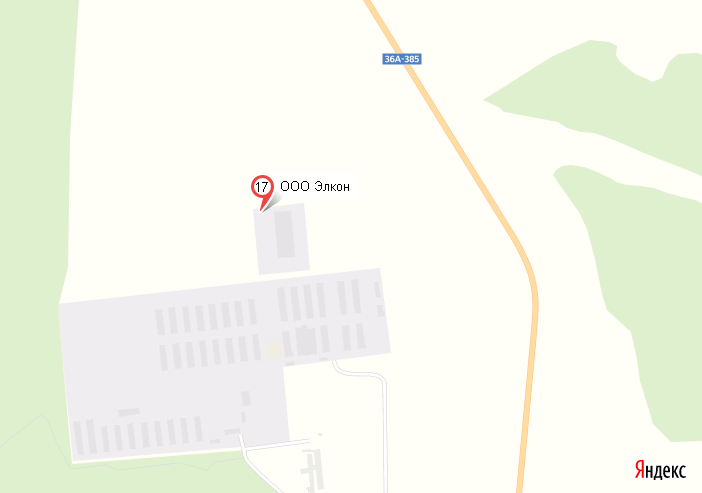 Географические координаты площадки накопления ТКО – 53.466721, 50.115269Приложение № 4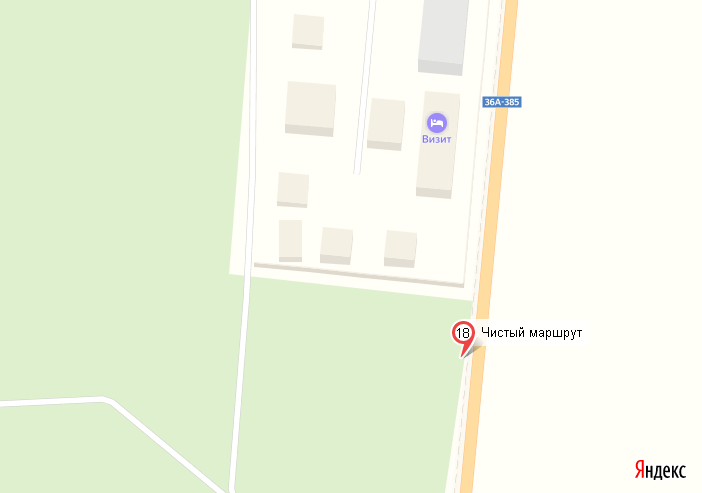 Географические координаты площадки накопления ТКО: 53.453823,50.125873Приложение № 5	Географические координаты площадки накопления ТКО 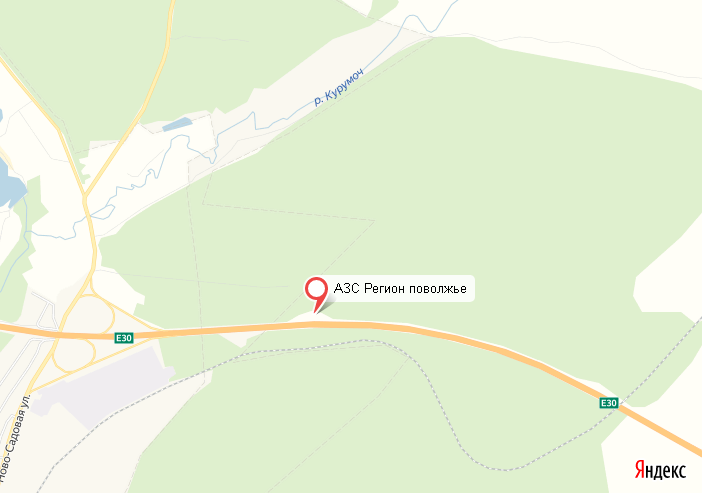 Географические координаты площадки накопления ТКО: 53.49723, 50.07853№ п/п№ п/п№ п/пДанные о нахождении мест(площадок) накопления ТКОДанные о нахождении мест(площадок) накопления ТКОДанные о технических характеристиках мест (площадок) накопленияДанные о технических характеристиках мест (площадок) накопленияДанные о технических характеристиках мест (площадок) накопленияДанные о технических характеристиках мест (площадок) накопленияДанные о технических характеристиках мест (площадок) накопленияДанные о собственниках мест (площадок) накопления твердых коммунальных отходовДанные о собственниках мест (площадок) накопления твердых коммунальных отходовДанные об источниках образования твердых коммунальных отходов, которые складируются в местах№ п/п№ п/п№ п/пАдресАдресМатериал покрытия Площадь контейнерной площадки, кв.м.КартаКоличество контейнеровОбъем одногоконтейнера накопителя, м.куб.для ЮЛ: полное наименование и ОГРН, адресдля ИП: Ф.И.О., ОГРН записи в ЕГРИП, адрес регистрации по м/ж; для ФЛ: Ф.И.О., серия, номер и дата выдачи паспорта или иного документа, удостоверяющего личность, адрес регистрации по м/ж, контактные данные)1112234567891015.15.15.446368, Самарская область, Красноярский район, Промышленная зона, 29 вблизи п. Светлое Поле446368, Самарская область, Красноярский район, Промышленная зона, 29 вблизи п. Светлое Полебетон4,5Приложение№120,75 м.куб. ООО «Транссервис», ОГРН 1086311003327, адрес: 446368, Самарская область, Красноярский район, Промышленная зона, 29 вблизи п. Светлое Поле-ООО «Транссервис»161616Самарская область, Красноярский район, п. Светлое Поле, Промышленная зона, участок 9АСамарская область, Красноярский район, п. Светлое Поле, Промышленная зона, участок 9Абетон2,0Приложение № 210,75м.куб.ООО «РН-ремонт НПО» ОГРН 1026303207578,   446368, Самарская область, Красноярский район, пос. Светлое Поле, Промышленная зона, участок 9АООО «РН-ремонт НПО»171717Самарская область, Красноярский район,3й км а/д п.Волжский- п. Береза, Помплорщадка  ООО «Элкон»Самарская область, Красноярский район,3й км а/д п.Волжский- п. Береза, Помплорщадка  ООО «Элкон»бетон20Приложение № 360,72 м.куб.ООО «Элкон»ОГРН 1036300226291,446394, область, Красноярский район,3й км а/д п.Волжский- п. Береза, Помплорщадка  ООО «Элкон».ООО «Элкон»181818Самарская область, Красноярский район, п.Волжский- аэропорт  «Курумоч», 3 км (слева), рядом с отелем «Визит»Самарская область, Красноярский район, п.Волжский- аэропорт  «Курумоч», 3 км (слева), рядом с отелем «Визит»бетон1,5Приложение № 410,7Самарская область, Красноярский район, п.Волжский- аэропорт  «Курумоч», 3 км (слева), рядом с отелем «Визит»автотуристы 191919Самарская область, Красноярский район,  автодорога М-5 «Урал»,1012 км +450м.Самарская область, Красноярский район,  автодорога М-5 «Урал»,1012 км +450м.бетонн14,2 Приложение №  530,75ООО «АЗС Регион Поволжье» , ОГРН 1156313007146, 443544, Самарская область, Красноярский район, автодорога М-5 «Урал»,1012 км +450м.ООО «АЗС Регион Поволжье»